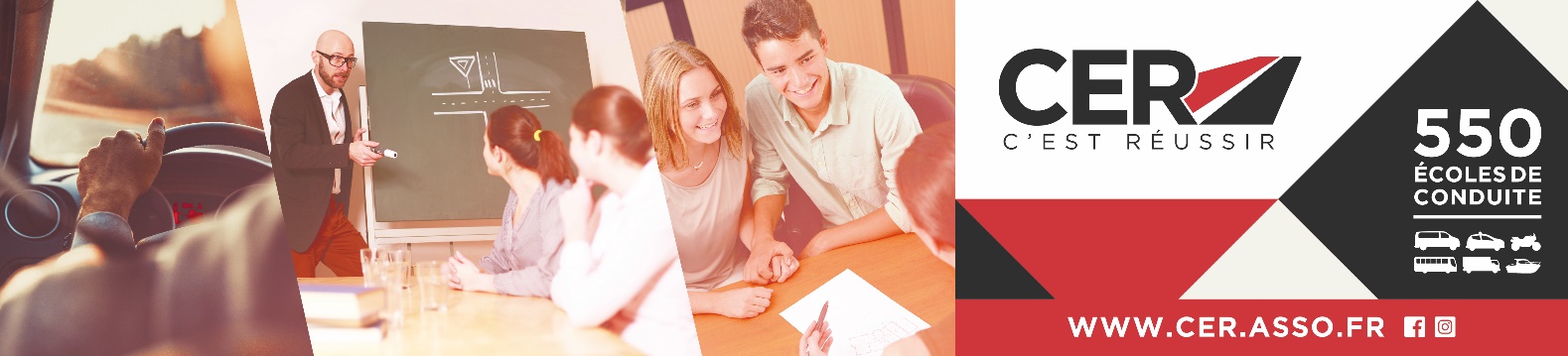 Depuis le 1er novembre 2014 la conduite accompagnée est accessible dès 15 ans. Elle offre l'avantage de pouvoir passer l'examen du permis de conduire dès 17 ½ ans. Le candidat pourra ainsi conduire seul le premier jour de sa majorité.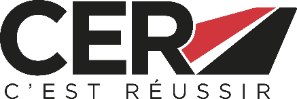 